____________, _____ DE ________________ - 2023DECLARACION DE FUENTE DE INGRESOSAPORTE DE RECURSOS PROPIOS DEL CANDIDATOYo______________________, identificada con cedula de ciudadanía No_____________, candidato a la Gobernación (_________) Alcaldía (___________	) Asamblea (_________________) Concejo (______________	) del municipio____________________ en el departamento de______________________________y avalado por el MOVIMIENTO ALTERNATIVO INDIGENA Y SOCIAL “MAIS”, doy constancia con la presente declaración que los ingresos aportados a la campaña en dinero para los comicios a celebrarse este 29 de Octubre de  2023 provienen de  mi actividad como:             .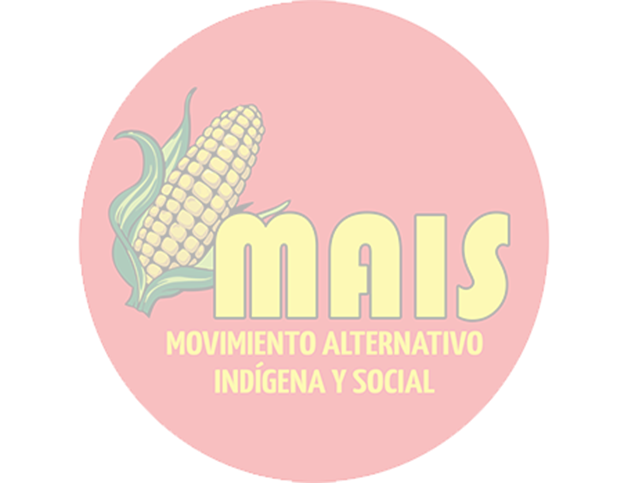 Declaro bajo la gravedad de juramento que los dineros ingresados a la campaña provienen de mis actividades licitas, no poseo a la fecha ningún impedimento legal y no tengo ningún nexo con grupos al margen de la ley, por lo tanto, estos recursos no comprometen la rendición de cuentas de mi campaña.POR VALOR DE: ________________________MIL   PESOS m/cte. ($______________)Atentamente,NOMBRE:C.C.:Dirección: Teléfono:Correo Electrónico: